Navigating the Hiring Process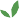 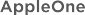 Candidate Interview Success FormCompany Name      	Name of Interviewer/Title      Job Interviewing For      	Interview Date/Time      Format + Contact Information for Interview      	AppleOne Contact + Phone      Skill Market CommercialThank you for the opportunity to learn more about your need and introduce myself.  I have       years of experience doing      .  In that time I have been able to accomplish      .My former boss      , would tell you that I am      .Would you like me to elaborate on anything so far?Job MatchToughest Question You Expect Toughest Question:      Response:      Job Specific Questions Optional warmer: What sets your company apart from your competitors?1.      2.      3.      Salary Question Response“Thank you for your interest in ensuring  I am approachable. I assure you I intend to accept a fair offer that reflects my experience and qualifications and I trust AppleOne to represent me at the time an offer is made.Get the next interview – get the jobAfter discussing this opportunity and what you need to have accomplished, I am confident that I would do an excellent job.  For example ________ I am very impressed with you and your company because _______. I work hard every day, I am loyal and take pride in continually improving. I would like to be a contributing employee at your company and I hope you will offer me this job. May I address any last points or can we set the next interview date now?”Thank you for your consideration of me.  I am impressed with what I learned about your team today.  Best wishes to you in the future if we do not speak again.You mentioned earlier that you need	   I am interested and able to complement that because I: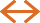 You mentioned earlier that you need	   I am interested and able to complement that because I:Client’s Job Skills/Abilities/Traits of the PositionYour Job Match Examples